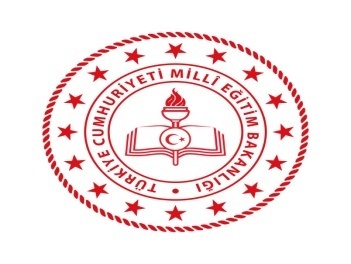 GÜRÜN TÜRK TELEKOM ÇOK PROGRAMLI ANADOLU LİSESİ MÜDÜRLÜĞÜNE                                                                                      GÜRÜN	Okulunuzdan  ............../..............  Eğitim - Öğretim yılında almış olduğum diplomamı kaybettim.  	Diploma Kayıt Örneğinin düzenlenerek tarafıma verilmesini arz ederim.Ek: Nüfus Cüzdan Fotokopisi (Kimlik Kartı Fotokopisi)                                                                                                               ......................									      ....../....../20….									   Ad-Soyad-İmzaT.C.No:Adres:	                                                                                                     Tel:Kızlık Soyadı: